 											Załącznik nr 4do uchwały nr …/…/2021											Rady Miejskiej w Rogoźnie												z dnia ………………………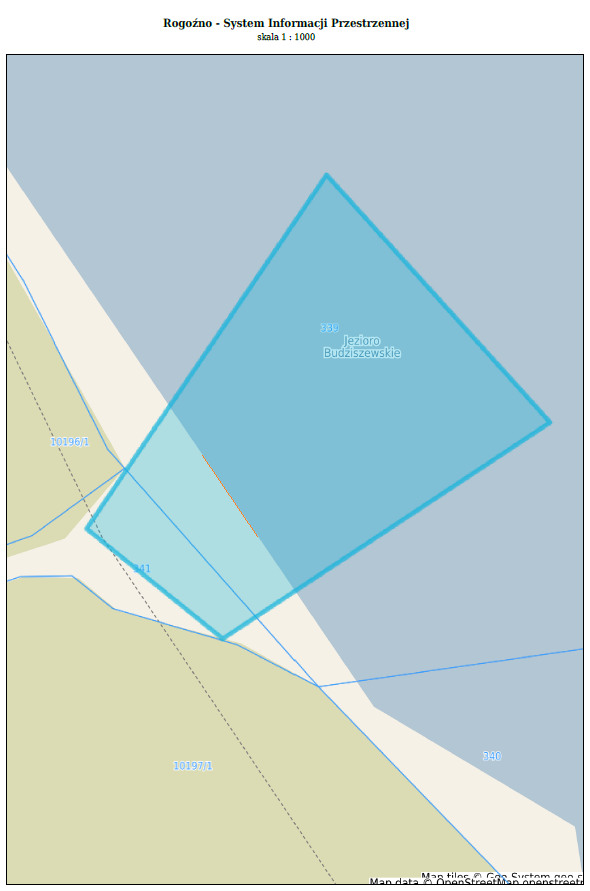 Niniejszy wydruk nie stanowi dokumentu w rozumieniu przepisów prawa	